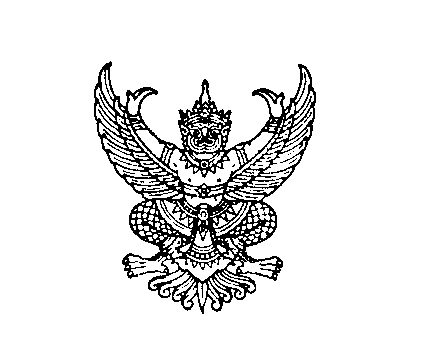 คำสั่ง.........(ชื่อส่วนราชการ)...........ที่ .......เรื่อง แต่งตั้งคณะกรรมการกำกับการประเมินผลการปฏิบัติราชการของ....(ชื่อส่วนราชการ).....ตามที่คณะรัฐมนตรีได้มีมติเมื่อวันที่ ๒๐ กรกฎาคม ๒๕๖๔ เห็นชอบกับกรอบและแนวทาง การประเมินส่วนราชการตามมาตรการปรับปรุงประสิทธิภาพในการปฏิบัติราชการ ประจำปีงบประมาณ พ.ศ. ๒๕๖๕ โดยมุ่งเน้นให้ส่วนราชการมีบทบาทหลักในการพิจารณากำหนดตัวชี้วัดและกำกับ ติดตามประเมินผลการปฏิบัติราชการของส่วนราชการ ซึ่งพิจารณาจากประเด็นสำคัญในการบูรณาการและขับเคลื่อนยุทธศาสตร์ชาติ แผนแม่บทภายใต้ยุทธศาสตร์ชาติ แผนการปฏิรูปประเทศ และ              แผนระดับชาติอื่น ๆ เพื่อขับเคลื่อนภารกิจและเป้าหมายสำคัญของส่วนราชการที่สอดคล้องกับยุทธศาสตร์ชาติ และแผนระดับชาติให้เกิดผลอย่างเป็นรูปธรรม นั้นเพื่อให้การพิจารณากำหนดตัวชี้วัดและติดตามประเมินผลการปฏิบัติงานของส่วนราชการเป็นไปอย่างมีประสิทธิภาพ  อาศัยอำนาจตามความในมาตรา ๑๑  แห่งพระราชบัญญัติระเบียบบริหารราชการแผ่นดิน พ.ศ. ๒๕๓๔ ซึ่งแก้ไขเพิ่มเติม และคำสั่งสำนักนายกรัฐมนตรีที่ ๒๓๘/๒๕๖๓ เรื่องมอบหมายและมอบอำนาจให้รองนายกรัฐมนตรีและรัฐมนตรีประจำสำนักนายกรัฐมนตรีปฏิบัติราชการแทนนายกรัฐมนตรี ลงวันที่ ๑๓ สิงหาคม ๒๕๖๓ จึงมีคำสั่งแต่งตั้งคณะกรรมการกำกับการประเมินผล    การปฏิบัติราชการของ........(ชื่อส่วนราชการ).......... โดยมีองค์ประกอบและหน้าที่และอำนาจ ดังนี้๑. องค์ประกอบ ๒. หน้าที่และอำนาจ	๒.๑ กำหนดตัวชี้วัด น้ำหนัก ค่าเป้าหมาย ในการประเมินผลการปฏิบัติราชการ
ของส่วนราชการ	๒.๒ ติดตาม กำกับ และให้การสนับสนุนเพื่อให้การดำเนินการประเมินผล
การปฏิบัติราชการของส่วนราชการเป็นไปตามหลักเกณฑ์และแนวทางที่สำนักงาน ก.พ.ร. กำหนด	๒.๓ แต่งตั้งคณะทำงาน หรือมอบหมายบุคคลอื่นใด ดำเนินการตามหน้าที่และอำนาจที่ได้รับมอบหมายตามความจำเป็นและเหมาะสม๒.๔ ปฏิบัติงานอื่น ๆ ตามที่รองนายกรัฐมนตรีหรือรัฐมนตรีที่กำกับมอบหมาย		ทั้งนี้ ตั้งแต่บัดนี้เป็นต้นไป  				         สั่ง ณ วันที่               พ.ศ. ๒๕๖๔(............................................)รองนายกรัฐมนตรี/รัฐมนตรีที่กำกับ  ปฏิบัติราชการแทนนายกรัฐมนตรี๑.๑หัวหน้าส่วนราชการประธานกรรมการ๑.๒รองหัวหน้าส่วนราชการที่ได้รับมอบหมายเป็นผู้นำการบริหารการเปลี่ยนแปลง 
(Chief Change Officer: CCO)รองประธาน๑.๓ผู้อำนวยการสำนัก/กองภายในส่วนราชการกรรมการ๑.๔ผู้แทนสำนักงบประมาณกรรมการ๑.๕ผู้แทนสำนักงาน ก.พ.ร.กรรมการ๑.๖ผู้แทนสำนักงานสภาพัฒนาการเศรษฐกิจและสังคมแห่งชาติกรรมการ๑.๗ เจ้าหน้าที่ผู้รับผิดชอบงานพัฒนาระบบบริหารของส่วนราชการกรรมการและเลขานุการ